Informacja dla mediówGreen Caffè Nero zaprasza do nowej kawiarni, w której tradycja spotyka nowoczesnośćWarszawa, 8 czerwca 2020 r.Wszystkich spragnionych kawy i dobrego stylu w odwiedziny zaprasza najnowszy lokal Green Caffè Nero, który właśnie został otwarty w biurowcu Generation Park na warszawskiej Woli przy stacji metra Rondo Daszyńskiego. Mimo trudności spowodowanych kryzysem epidemicznym, na znak wiary w przyszłość i optymizmu, Green Caffè Nero zdecydowało się otworzyć lokal po ponad półtorarocznym oczekiwaniu, przedłużonym zamknięciem lokali gastronomicznych w związku z pandemią koronawirusa. Nowa kawiarnia otwiera się w miejscu, które łączy pokolenia. W środku znajduje się własnego projektu bar, meble w stylu Biedermeier, a przede wszystkim niezwykle atrakcyjne przeszklenia nawiązujące do cerkiewnych witraży. Zlokalizowana w biurowcu kawiarnia już od teraz służy pracownikom kompleksu oraz przechodniom, którzy mogą w niej skosztować kawy oraz ciast i bagietek, z których w Green Caffè Nero jest znane.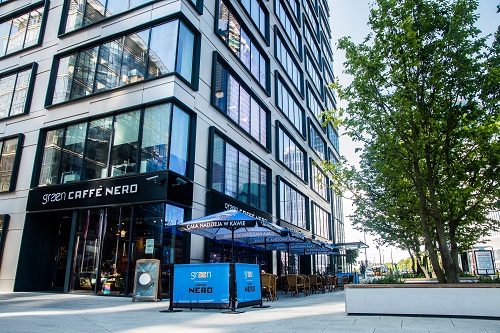 Kompleks biurowców Generation Park położony jest w warszawskiej dzielnicy Wola w sąsiedztwie stacji metra Rondo Daszyńskiego oraz w otoczeniu wielu budynków biurowych stolicy. Kolejne elementy tej inwestycji nazwane zostały symbolami X, Y, Z, które nawiązują do następujących po sobie generacji. To właśnie w tym miejscu ulokowała się nowa kawiarnia Green Caffè Nero.– Ta kawiarnia może pochwalić się nie tylko niezwykłym wystrojem, ale przede wszystkim bardzo ciekawą historią. Na tę lokalizację zdecydowaliśmy się ponad półtora roku temu, a w oczekiwaniu na powstanie kompleksu biurowego przed placem budowy postanowiliśmy postawić nasz Box Daszyńskiego – mikrokawiarnię, która była zapowiedzią przyszłej kawiarni w budynku Generation Park – powiedział Adam Ringer, prezes Green Caffè Nero. – Przez cały ten czas budowaliśmy świadomość marki i przyzwyczajaliśmy lokalną społeczność do kawiarni w tej lokalizacji. I mimo pandemii, trudności, czy ograniczeń postanowiliśmy nie tracić optymizmu i otworzyć zupełnie nową kawiarnię. Nasze dążenie okazało się odpowiadać na oczekiwania klientów, którzy licznie odwiedzili nasz lokal w pierwszym dniu otarcia – dodał Adam Ringer. 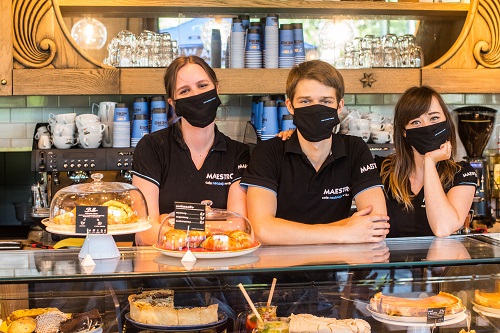 Wejście do kawiarni zlokalizowane jest od strony ulicy Łuckiej i Towarowej oraz z lobby budynku, przez co lokal może z powodzeniem obsługiwać pracowników kompleksu Generation Park, pobliskiego Warsaw Spire i innych okolicznych budynków, a także wszystkich chętnych znajdujących się w okolicy, którzy zapragną napić się kawy lub skorzystać z szerokiego wyboru kanapek i innych przekąsek. Na powierzchni 240 m2 na planie prostokąta konieczne było odpowiednie wydzielenie stref i ocieplenie wnętrza.– Współpracujące z nami od lat duo architektów, Grażyna i Marcin Piotrowscy, czerpią inspiracje z rzeczy często bardzo nieoczywistych. To dzięki nim nasze wnętrza są tak inne i wyjątkowe. Tym razem postanowili w wystroju lokalu nawiązać do dekoracji cerkwi, a w szczególności do powstałych w latach 70-tych witraży obecnych w jednej z warszawskich świątyń. Ich kolorystyka, forma i gra świateł została odzwierciedlona w przesłonach ze szkła widocznych w naszej nowej kawiarni. – opisuje proces tworzenia wnętrza Agata Milewska, odpowiedzialna za marketing i komunikację marki Green Caffè Nero. – Dodatkowo, zaprojektowali bar oraz meble, które czerpią ze stylu Biedermeier. Dzięki temu udało się stworzyć tradycyjne, przytulne wnętrze w ultranowoczesnym biurowcu Generation Park. To nasz wkład w łączenie pokoleń – dodała Agata Milewska.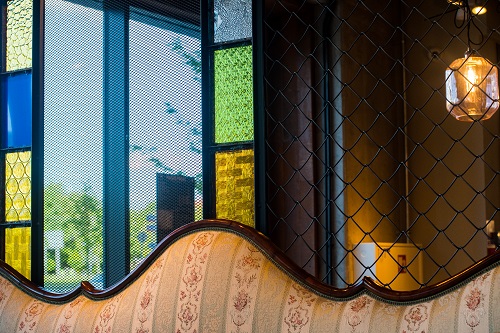 Mimo powolnego rozruchu gastronomii po okresie zamrożenia gospodarki, lokale Green Caffè Nero sukcesywnie przywracają działalność – do tej pory ponownie uruchomionych została ponad połowa kawiarni (łącznie 39), a kolejne przygotowują się do długo wyczekiwanych przez sympatyków marki otwarć. Green Caffe Nero zamierza w czerwcu otworzyć jeszcze jedną, zupełnie nową kawiarnię, tym razem w Krakowie. Podobnie jak w przypadku kawiarni w biurowcu Generation Park, otwarcie kawiarni przy ul. Brackiej zostało opóźnione przez epidemię koronawirusa. ***O Green Caffè NeroMarka Green Caffè Nero została stworzona przez Gerry’ego Forda – właściciela marki Caffè Nero i Adama Ringera – założyciela i szefa Green Coffee. Od momentu otwarcia pierwszej wspólnej kawiarni w 2012 roku, Green Caffè Nero pozostaje wierne misji, która przyświecała jej założycielom: oferowaniu najlepszej kawy i tworzeniu kameralnej, domowej atmosfery, w której kawą można się delektować. Green Caffè Nero posiada 70 kawiarni w Polsce, każda z nich została zaprojektowana w niepowtarzalny sposób, aby odzwierciedlać charakter lokalnej społeczności oraz tradycje miejsca, w którym się znajduje. Niedawno została nagrodzona tytułem „Przyjaciela Książki” Polskiej Izby Książki, a także zwyciężyła w konkursie CEE Retailer Award 2019 w Coffeeshop Retailer.www.greencaffenero.plFilozofia markiGreen Caffè Nero oferuje swoim gościom najwyższej jakości kawę parzoną przez doświadczonych baristów oraz świeże jedzenie przygotowywane codziennie z regionalnych produktów. W naszych kawiarniach staramy się stworzyć miłą atmosferę europejskiego salonu, popularne miejsce spotkań towarzyskich – dostępne i przyjazne. Chcemy, aby nasze lokale były wypełnione gwarem kawiarnianym, a jednocześnie dawały poczucie komfortu, relaksu, ciepła i przytulności. Osiągamy to dzięki naszym pracownikom – otwartym i serdecznym – oraz unikalnej aranżacji wnętrz i oryginalnej muzyce. Wystrój kawiarni jest współtworzony przez polskich artystów i rzemieślników, dlatego każda z nich ma swój indywidualny charakter, który idealnie pasuje do otoczenia.O Caffè Nero Group Ltd.Caffè Nero to największa niezależna Grupa kawiarni w Europie, która została założona przez Gerry’ego Forda w 1997 r. Caffè Nero posiada ponad 1000 kawiarni w 10 krajach m.in. w Wielkiej Brytanii, Szwecji czy Polsce. Od momentu założenia Grupa rozwija się dynamicznie, osiągając coraz większe przychody z roku na rok. W 2011 r. powstała Fundacja Nero, która ma na celu dokonanie trwałej zmiany na lepsze pośród współpracujących z nią osób. Od 2016 roku, za pośrednictwem Fundacji, Caffè Nero przekazała ponad 250 tys. funtów na cele dobroczynne w Wielkiej Brytanii, finansując szkoły i wspierając plantatorów i rolniczą społeczność, przyczyniającą się do produkcji ziaren kawy wykorzystywanej w Caffè Nero.Dodatkowych informacji udziela:Agata MilewskaHead of Marketing & BrandE: agata.milewska@greencaffenero.com T: 22 653 66 75